WCYF Recipe Form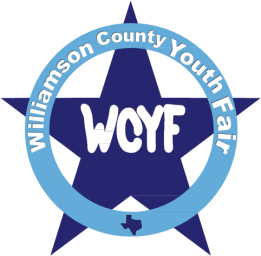 Exhibitor ID: ________________	Division/Class: ________________________Recipe Title: _________________________________________________________Pan or Jar Size: _______________________________________________________Cooking Temperature: _______		Cooking Time: ________________________Ingredients:Directions: